Weekly Calendar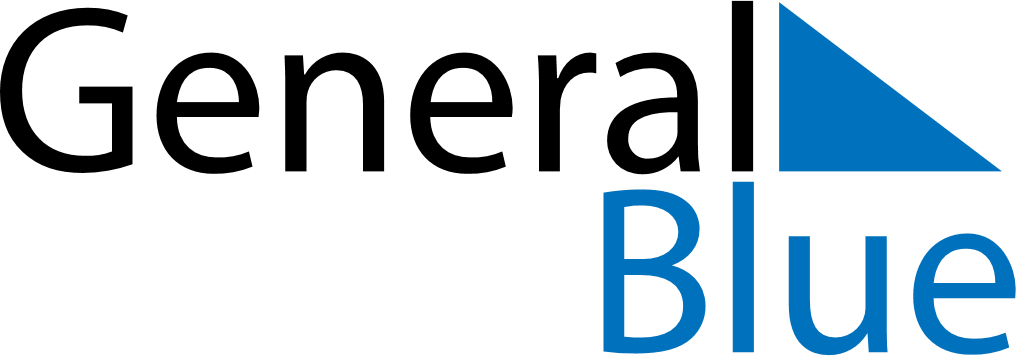 October 24, 2021 - October 30, 2021Weekly CalendarOctober 24, 2021 - October 30, 2021SundayOct 24MondayOct 25TuesdayOct 26WednesdayOct 27ThursdayOct 28FridayOct 29SaturdayOct 30MY NOTES